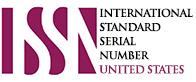 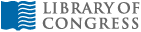 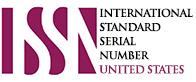 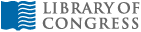 2a. The title being applied for is (choose either 2a. or 2b.): Already published (including ceased titles)Number and date of first issue under this title:Number (e.g., Vol. 1, no. 1):     Date (e.g., Jan. 2017):                  2b. Not yet published   Expected date of publication (YYYYMM):         Number and date of future first issue:    Number (e.g., Vol. 1, no. 1):         Date (e.g., May 2018):                Publisher (Company, organization, person responsible for publication):Do any formats of this title already have an ISSN?NoYes	Format:     		ISSN:     	Format:     		ISSN:     Subscription address (postal, email, or web):Format being applied for (check all that apply): Print		Online CD-ROM	Other      Earlier titles (which this serial continues. Include earlier ISSN if known):     						             ISSN:     Phone:                  Date Submitted:16. Availability:      Variant forms of the title (on the cover, masthead, or other sources):FrequencyType of publication:Language:Contact mailing address:Email:                    Contact name:      For print or CD-ROM issues only: Send a sample copy or attach scans of relevant pages (masthead, cover, TOC, disc cover, etc.). Please indicate how you will send a sample copy:           My publication is available online:URL:       Login and password (if needed for access):Notes or additional comments: Former publisher (if this title has ever been published by another company, organization, or person):City, state, country of former publisher:Publisher location:City        State     Title for which you need an ISSN: Finished? Send as email attachment(s) to: issn.application@loc.govHandwritten forms will be returned.	